University of Illinois Springfield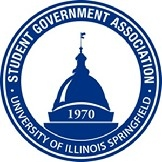 Student Government Association Resolution #17Campus to Downtown Shuttle Spring SemesterResolution Sponsor: President Ben PaolettiWhereas, the University of Illinois Springfield is located outside of the downtown area and,Whereas, there should be a Campus to Downtown Shuttle for students to travel from the University to downtown Springfield on Saturdays and,Whereas, a shuttle free of charge would allow students to enjoy the local nightlife on Saturdays from 10 pm to 3 am and,Whereas, the pilot program for the Campus to Downtown Shuttle in the Fall Semester of 2019 served an average of 15 students per Saturday,Whereas, the Student Government Association (SGA) is vested with the authority to be the voice for the student body therefore,Therefore, Be It Resolved, that SGA adopt this resolution to increase the ability for students to travel downtown on every Saturday from February 1st to May 2nd and,Be It Further Resolved, that SGA allocate $1500 of the budge to support the Campus to Downtown Shuttle. ______________________                                                          ______________________Signature of Secretary							Signature of President